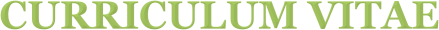 Hamid Ali BalochChairman, Department of Balochi Language and literature and Chairman, Faculty Training and Development Center (FTDC) University of Balochistan, Sariab Road, Quetta.Cell No: +92-3325337818 / Office: 081-9211176E-mail: goraanbaloch@yahoo.com /ftdc@um.uob.edu.pk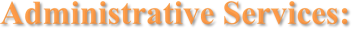 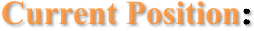 Chairperson, Department of Balochi from September 21, 2016- September 21, 2019 and Chairperson, Faculty Training and Development Center (FTDC), University of Balochistan, Quetta.(Oct, 2020-)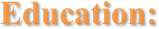 PhD: 2018 “Language Contact in Balochistan: A Sociolinguistic Perspective of the Balochi Language”M.Phil: 2013, "Dialects of the Balochi Language in Pakistani Balochistan."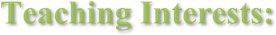 Sociolinguistics: especially in the field of dialectology, language and language diversityHistorical linguisticsLexicography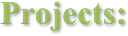 Lionbridge, Language Research Project. October, 2019.Pakistan Reading Project (PRP), USAID (ongoing) project from 2017 till date.Cultural Diversity in Balochistan: Its Importance and role in Strengthening of the National Integrity, Funded by the Higher Education Commission (HEC), 2014- 2015.Balochi language and linguistics Project at Uppsala University, Sweden.Bible proof reading project, Uppsala, sweden2nd Class Courses (Primary Education), for Government of Balochistan. 2015Project on the Review of Dari Persian Texts. The University of Maryland, USA, 2014.Worked as PC1 writer in different local NGOs 2011-2013.Balochi, Bráhui and Dari Persian text and audio translator at translationary.com 2013 and 2013.Student Workbook and Vocabulary Templates in Balochi, Transparent language, 2012.USA.Text, Translations, and Glossary Reviewer of the Bráhui Project, 2011-2012, the University of Maryland, USA.Co-principal Investigator, "Balochi Folk Literature and Translations" Department of Balochi, University of Balochistan, 2011, sponsored by the Higher Education Commission of Pakistan.Text translator of Balochi-English from the University of Maryland, USA, 2009- 2010.Video Learning Object Templates Project (VLOTP) for Balochi, 2011, the University of Maryland, USA.Video Learning Object Templates Project for an indigenous NGO situated in Quetta.Balochi Language Course, Student Workbook and Vocabulary Templates, Transparent Language, Nausha, USA.Cultural Diversity, Solidarity and Integrity in Pakistan, HEC Project in collaboration with Balochistan Study Center, University of Balochistan, Quetta.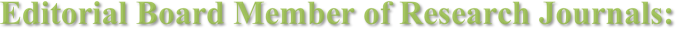 Editor, Annual Research Journal "Balochistaniyat", Balochi Academy, Quetta, 2016-2017Editor, Annual Research Journal Hanken, from the Department of Balochi, Faculty of Languages and Literature, University of Balochistan,	Quetta,	from 2016-2019Member of Editorial Board, Monthly Magazine “Gwaank” Gwadar.Member of Editorial Board, quarterly " Tehzeeb –e- Balochistan" Sibi, Balochistan.Published BooksMir Gul Khan Nasir: his life and Literary Services, 2014.Translated Books (to be published):"Standardization and Orthography in the Balochi Language" Carina Jahani, translated into Balochi, not yet published." The Balochi Language: A Dialectology with Texts, Josef Elfenbein, translated into Balochi, not yet publishedBooks ready to be published:" āqil Nāmag", a compiled book of the articles of Mir Aqil Khan Mengal."Balochi Zubān ay āqibat", compilation of Balochi language and linguistics articles. The first and second volumes were compiled by Prof. Ghulam Hussain Saba Dashtiyari, and were published from Syed Hashmi Reference Library, Malir Karachi.Selected Papers on Balochi LinguisticsPahlavi-Balochi DictionaryA dictionary of Balochi IdiomsReferees:Prof. Dr. Abdul Razzaq Sabir,Vice-Chancellor,University of Turbat, Mekran, Balochistan. Cell No: 03337803465Email: sab7@yahoo.comProf. Dr. Agnes KornProfessor, Department of Linguistics and Philology, Frankfurt University, GermanyEmail: agnes.korn@cnrs.fr Phone No. +33(0)149604930Prof. Dr. Carina JahaniProfessor, Department of Linguistics and Philology, Uppsala University, SwedenEmail: carina.jahani@lingfil.uu.se Tel: +4618-4717869Visiting Address: Room No. 9-3012b Engelska parken, Thunbergsvagen 3H Postal Address: Box 365, 75126 Uppsala, Sweden.Dr. Sabir BadalkhanNaples University, Italy.Email: sbadalkhan@unior.itCell:+393335089557Dr. Wahid BuzdarAssistant Professor,National Institute of Pak Studies, Quaid e Azam University, Islamabad Email: wn.buzdar@gmail.comCell No.03219546571